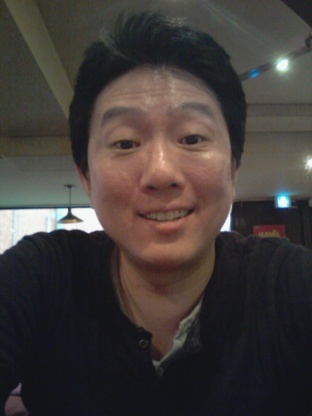 D. Peter Kim경기도, 광명시, 광명5동, 288-19, 3Fdpeterk@hotmail.com / 010-4786-1970Dynamic and Energetic Teacher of American EnglishGreat diction and pronunciation of American EnglishExceptional speaking ability based on experience in mediaHigh level of professionalism and presentationIntermediate fluency in both written and spoken KoreanNative fluency in American English, completely educated in the U.S.Keen attention to detail, high dedication to quality
Teaching Experience: 	Choi’s Language School  	               1994-1995Taught English conversation mostly to adultsWork Experience: 	Essay Tutors		  	  	        2008-2013Copy editor for the English-language website of The Dong-A Ilbo.KBS News				        2005-2012Voiceover and editorial consultant for the daily English-language program “KBS World News Today.”Fn Hub Korea (금융감독원) 			  2010-2012Editor and writer for an office dedicated to promoting Seoul as a financial hub of Asia.Arirang TV News			        2006-2007Copy editor for the news team			KBS World Radio   		 		  2005-2006Wrote stories, edited copy and read newsThe Korea Development Bank (산업은행)	  2000-2002Served as the communication officer of the bank and investor relations teamThe Korea Herald 				  1998-1999Wrote stories for the weekly magazine Newsreview and sports articles for the newspaper.Yonhap News Agency 		     1995-1997, 1999-2000Edited news copy and covered news for the English-language news department.Education:		 of , 		1992Bachelor of Arts, Sociology.